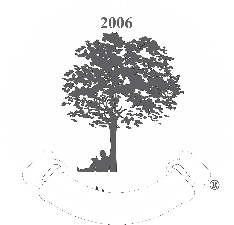 *Esta declaração deve ser enviada à orientação ao final do processo, como também anexada junto ao depósito do TCC.Pós-graduando(a): Orientador(a): Prof. Dr. Ou Profa. Dra.Orientador(a): Prof. Dr. Ou Profa. Dra.Orientador(a): Prof. Dr. Ou Profa. Dra.                                      DECLARAÇÃO DE VERIFICAÇÃO DE PLÁGIO                                      DECLARAÇÃO DE VERIFICAÇÃO DE PLÁGIO                                      DECLARAÇÃO DE VERIFICAÇÃO DE PLÁGIO                                      DECLARAÇÃO DE VERIFICAÇÃO DE PLÁGIOEu, ______________________________________________, CPF:________________, mestrando(a) | doutorando(a) no Programa de Pós-graduação em _________________ da Logos University International (UniLogos) declaro para os devidos fins que todo o conteúdo (escrita e dados) da dissertação | tese passou pelo detector de plágios Copy Spider. Nesse sentido, envio para a apreciação o relatório da análise do dispositivo digital Copy Spider, disponível no site: https://copyspider.com.br/main/Informo que o material foi submetido ao detector em ___ / ___ / 2022.Sem mais, afirmo o presente._____________________________________Assinatura do(a) Pós-graduando(a)(imprimir, assinar com caneta azul e digitalizar)Data: _____ / _____ / 2022Eu, ______________________________________________, CPF:________________, mestrando(a) | doutorando(a) no Programa de Pós-graduação em _________________ da Logos University International (UniLogos) declaro para os devidos fins que todo o conteúdo (escrita e dados) da dissertação | tese passou pelo detector de plágios Copy Spider. Nesse sentido, envio para a apreciação o relatório da análise do dispositivo digital Copy Spider, disponível no site: https://copyspider.com.br/main/Informo que o material foi submetido ao detector em ___ / ___ / 2022.Sem mais, afirmo o presente._____________________________________Assinatura do(a) Pós-graduando(a)(imprimir, assinar com caneta azul e digitalizar)Data: _____ / _____ / 2022